DRAGI MALI PEVCI IN PEVKE!NAJ SE VAM NAJPREJ PREDSTAVIM – SEM UČITELJICA IRENA SENČAR IN BOM NEKAJ ČASA NADOMEŠČALA VAŠO UČITELJICO SIMONO, KI JE ZBOLELA. DRŽIMO PESTI, DA BO KMALU SPET Z VAMI, DO TAKRAT PA BOMO MI PREPEVALI SKUPAJ. NAJPREJ NAJ VAM ZAŽELIM SREČNO NOVO LETO, UPAM, DA STE SE LEPO ZABAVALI IN MED POČITNICAMI POŠTENO SPOČILI.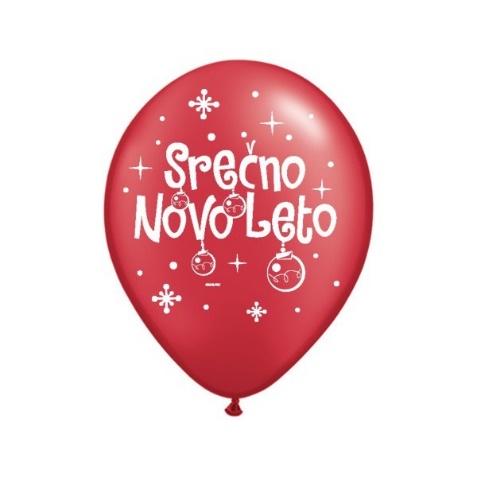 TOKRAT SEM ZA VAS PRIPRAVILA BESEDILI IN POSNETKA DVEH PESMIC. VADITE JU TAKO, DA OBARVANO BESEDILO ZAPOJETE Z NIŽJIM GLASOM. PREDVSEM PA SE OB PETJU ZABAVAJTE, ČE ŽELITE, MI LAHKO POŠLJETE KAKŠEN POSNETEK – VESELA GA BOM!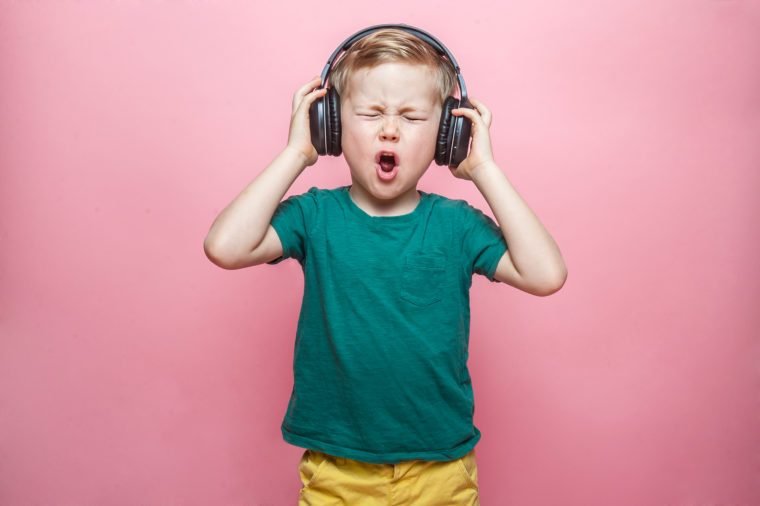 LEP POZDRAVUČITELJICA IRENA